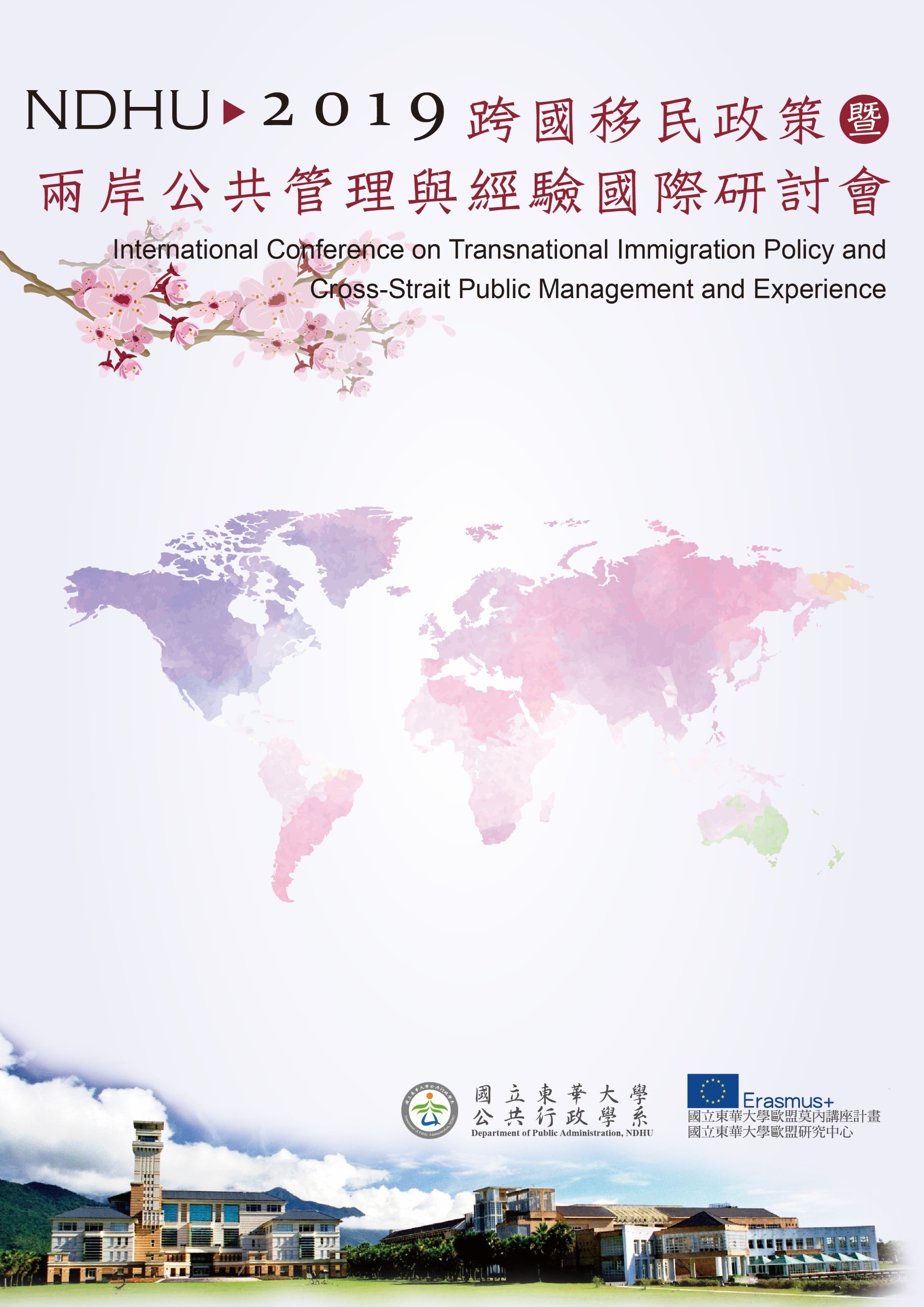         會議地點：國立東華大學人社一館A207會議室             Conference Room A207, College of Humanities and Social Sciences, NDHU第四場論壇Session IV15:40~17:20Panel E3: Transnational Immigration Policy – Comparison between Europe and AsiaModerator：石忠山主任 Prof. Chung-shan Shih, Director of Department of Public Administration, NDHU, TaiwanPolitical rights of ImmigrantsProf. Dr. Minjeoung Kim, Professor of Dept. International Relations University of Seoul, KoreaA Study on Migration Policy in JapanProf. Dr. Sang-Chul Park, Director of Center for Supporting Small Champion Corporations, Graduate School of Knowledge based Technology and Energy, Korea Polytechnic UniversityIs Migration changing the game? On the development of the German Party systemProf. Dr. Eike-Christian Hornig, Assistant Professo of Institute of Political Science, Justus-Liebig University Giessen, GermanyDiscussant: Prof. Dr. Dieter Eissel, Justus-Liebig-University Giessen, EU Erasmus Coordinator, GermanyProf. Yun-Hsiang, Tien, School of Political Science and Public Administration，Wuhan University, China